Publicado en Suwanee el 10/10/2017 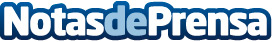 La nueva solución de integración con firma electrónica (ESI) de DocPathDocPath ESI (Electronic Signature Integration) permite una integración ágil y segura con las plataformas de firma electrónica más reconocidas y probadasDatos de contacto:Joyce LauwersDepartamento de Comunicación918035000Nota de prensa publicada en: https://www.notasdeprensa.es/la-nueva-solucion-de-integracion-con-firma Categorias: Internacional E-Commerce Software Ciberseguridad http://www.notasdeprensa.es